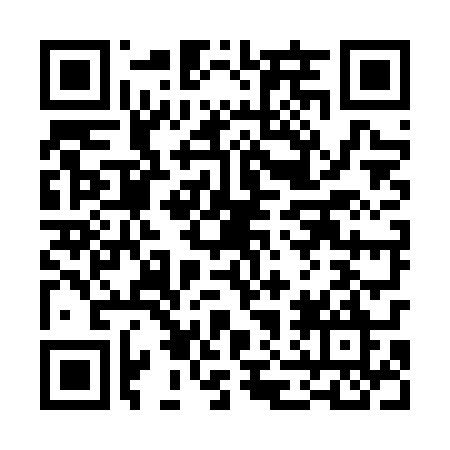 Ramadan times for Droltowice, PolandMon 11 Mar 2024 - Wed 10 Apr 2024High Latitude Method: Angle Based RulePrayer Calculation Method: Muslim World LeagueAsar Calculation Method: HanafiPrayer times provided by https://www.salahtimes.comDateDayFajrSuhurSunriseDhuhrAsrIftarMaghribIsha11Mon4:214:216:1212:003:535:485:487:3312Tue4:184:186:1011:593:545:505:507:3513Wed4:164:166:0711:593:565:525:527:3614Thu4:134:136:0511:593:575:535:537:3815Fri4:114:116:0311:583:585:555:557:4016Sat4:094:096:0111:584:005:575:577:4217Sun4:064:065:5811:584:015:585:587:4418Mon4:034:035:5611:584:036:006:007:4619Tue4:014:015:5411:574:046:026:027:4820Wed3:583:585:5211:574:056:036:037:5021Thu3:563:565:4911:574:076:056:057:5222Fri3:533:535:4711:564:086:076:077:5423Sat3:513:515:4511:564:096:086:087:5624Sun3:483:485:4211:564:106:106:107:5825Mon3:453:455:4011:554:126:126:128:0026Tue3:433:435:3811:554:136:136:138:0227Wed3:403:405:3611:554:146:156:158:0428Thu3:373:375:3311:554:166:176:178:0629Fri3:343:345:3111:544:176:186:188:0830Sat3:323:325:2911:544:186:206:208:1031Sun4:294:296:2712:545:197:227:229:121Mon4:264:266:2412:535:217:237:239:142Tue4:234:236:2212:535:227:257:259:163Wed4:214:216:2012:535:237:277:279:194Thu4:184:186:1812:525:247:287:289:215Fri4:154:156:1512:525:257:307:309:236Sat4:124:126:1312:525:277:327:329:257Sun4:094:096:1112:525:287:337:339:288Mon4:064:066:0912:515:297:357:359:309Tue4:034:036:0612:515:307:377:379:3210Wed4:004:006:0412:515:317:387:389:35